Sadiq Career Objective	To work for an organization which provides me the opportunity to improve my skills and allows growth along with the organization objective.Profile Summary	An enthusiastic fresher with highly motivated and leadership skills having bachelors of engineering degree in Electronics & Instrumentation.Expert in implementation of each step of project.Eager to learn new technologies and methodologies.Always willing to innovate the new things, which can improve the existing technology.Academic Qualification	Technical Skills	PLC ProgrammingSCADANI MultisimMatlab ProgrammingTeam LeadershipProject ManagementPCB designEmbedded SystemsIndustrial AutomationTrainings	Accolades	Achieved 2nd position in ITER College Electronics Workshop for making Laser Security System.Extra-Curricular	Designing Electronic ProjectsWeb searching (SEO)Writing content article’s for blogsPersonal Details	Date of Birth	: 	06/03/1997Gender		: 	MaleMarital Status	: 	UnmarriedBlood Group		: 	B+Languages known	: 	English, Hindi, Arabic.Interests		:	Research in upcoming Technologies	Declaration	I hereby, declare that the information furnished above is true to the best of my knowledge.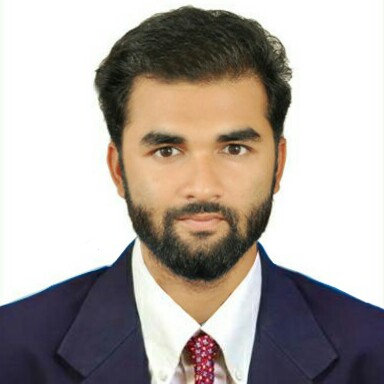 E-mail: sadiq.384878@2freemail.com Degree /QualificationInstituteBoard /UniversityYearAggregate % / CGPAB. Tech, Electronics & InstrumentationInstitute for Technical Education and ResearchS’O’A University20187.6+2 ScienceDibya jyoti   science collegeCHSE20145010th (Board)St. Xavier’s High SchoolICSE201265Name of Institute / OrganizationProject TitleDurationTATA MOTORSLTD. Jamshedpur.'Conversion of Relay logic to PLC ladder logic' of oil filling Machine in Gear box section30 days